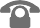 o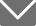 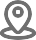 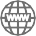 E X P E R I E N C ESEO MANAGERAny Company | 2020-PRESENTDeveloped and executed successful SEO strategies that increased website traffic by 20%Developed and executed successful SEO strategies across multiple projects or clients, resulting in improved ROI and client satisfaction.Created and presented reports on SEO performance to senior leadership, including data analysis and recommendations for improvementSEO SPECIALISTAny Company | 2019-2020Increased website traffic and search engine rankings through successful implementation of on-page optimization techniques and keyword research Developed and executed successful link building strategies, resulting in increased domain authority and website visibilityConducted website audits and provided recommendations for technical SEO improvementsSEMRush Certification